ПОЈАШЊЕЊЕ  (7) У  ВЕЗИ ПРИПРЕМАЊА ПОНУДЕ – услуге интернета на 278 локација у Републици Србији              У отвореном поступку јавне набавке услуге интернета на 278 локација у Републици Србији за потребе Министарства за рад, запошљавање, борачка и социјална питања  ЈН бр. 17/2017, Министарству за рад, запошљавање, борачка и социјална питања, поднет je захтев за појашњење конкурсне документације.	У складу са одредбама чл. 63. ст. 3. и 4. Закона о јавним набавкама („Службени гласник РС“, бр.124/12, 14/2015 и 68/2015), Министарство за рад, запошљавање, борачка и социјална питања на постављенo питањe, доставља следећи одговор:ПИТАЊЕ 1: У вези са изменом конкурсне документације, након усвајања Захтева за заштиту права понуђача (даље у тексту: ЗЗП):Наручилац је донео одлуку којом усваја ЗЗП у целости, међутим спроведене измене конкурсне документације су искључиво формалног карактера без суштинских измена којим би се поступало у складу са усвојеним ЗЗП, те самим тим и отклониле предочене неправилности у конкурсној документацији.У тачки 1 нашег ЗЗП наводимо да “тражени број и капацитет УПС система који служе за одржавање напона до пребацивања снабдевања електричном енергијом на агрегат, прикладан је за дата центар капацитета 200 рек места, односно несразмерно је велики имајући у виду захтеваних 7 рек места”, те даље тражимо да се конкурсна документација измени “Због тога је доволјно да Наручилац у конкурсној документацији наведе захтев да дата центар испуњава стандарде за класификацију ТИЕР 3 или већи, односно сувишно је да Наручилац у конкурсној документацији наводи било какве додатне захтеве”. Наручилац није изменио ни један део конкурсне документације који се тиче УПС система, у било ком облику, што је у супротности са Одлуком да се ЗЗП усваја у целости. Молимо Вас да отклоните ову неправилност у конкурсној документацији на свим местима где се наводи број и капацитет УПС система. Такође Вам указујемо још једном да број и капацитет УПС уређаја који је наведен у конкурсној документацији, као и техничко решење не представљају технничке бенефите у било ком смислу, а да истовремено таква конфигурација постоји само у једном дата центру у Републици Србији, који је у власништву Телеком Србија АД, Београд.Такође према истој тачки ЗЗП, а везано за снагу напајања, као и снагу дизел-агрегата Наручилац је извршио само формалну измену конкурсне документације, и то само у смислу измене ознаке капацитета, тако да је уместо ознаке “МВА” унета ознака “КВА”, чиме се суштински не отклања повреда због које је захтев и поднет, а која се повреда се огледа у ограничавању конкуренције. Указујемо Вам да је у нашем Захтеву, а у вези са поменутим стајало: “Због тога је доволјно да Наручилац у конкурсној документацији наведе захтев да дата центар испуњава стандарде за класификацију ТИЕР 3 или већи, односно сувишно је да Наручилац у конкурсној документацији наводи било какве додатне захтеве”. Као што смо раније истакли, снага агрегата се одређује према величини дата центра, и скалира се на укупно време аутономије према одговарајућим стандардима. Инсистирање на броју и снази агрегата је у супротности са ТИЕР стандардима, а на које сте се и сами раније позвали. Такође Вам указујемо да број аграгата, њихова појединачна снага коју тражите и начин повезивања не представљају технички бенефит по корисника, јер постоје друге једнако поуздане конфигурације, а истицање појединачне снаге уређаја као минималног техничког захтева је технолошки неоправдано јер се агрегати скалирају према укупном броју рек места у дата центру, ради постизања адекватне аутономије. Постоји више дата центара у Републици Србији који испуњавају услове ТИЕР 3 класификације, а само један има “специфично решење” односно “снаге уређаја” које сте тражили конкурсном документацијом, иако су најмање два дата центра на вишем сертификационом нивоу од дата центра који испуњава услове снаге уређаја предвиђених конкурсном документацијом. Дакле, како би се отклонило напред наведено очигледно ограничавање конкуренције неопходно је да се конкурсна документација измени тако да се уместо навођења величине, бренда или снаге уређаја у конкурсној документацији наведу захтеви “да дата центар испуњава стандарде за класификацију ТИЕР 3 или већи”.ОДГОВОР 1: Како у Републици Србији није рађена сертификација за дата центре у складу са класификацијом Тиер 3 по чак два тела за стандарде, која оба имају седишта у УСА, - Уптиме инсититут и ТИА, то нема ни смисла да се инсистира на предлогу да дата центар испуњава стандарде за класификацију Тиер 3 или већи. То значи да није ни могуће јасно идентификовати који од дата центара у Србији испуњавају услове који су и наведени у описима ове класификације и то од стране два различита стандардизациона тела. Стога се из ових разлога одбија предлог да стоји формулација коју захтевате. Како би се обезбедила конкурентност и истовременоа већа транспарентност поступка, прихвата се предлог да се из КД обришу наведени захтевани капацитети. Мења се КД тако да се опис који се односи на тражене капацитете промени тако да гласи да је потребно да понуђач у делу који се односи на снабдевање електричном енергијом гарантује да систем за електрично напајање има ниво редундантности од 2Н+1 (један радни систем, аутоматски резервни систем, додатни резервни систем). Оваквим нивоом редундансе се гарантује да ће ниво расположивости напајања бити у складу са потребним нивоом расположивости ИЦТ сервиса од националног значаја за Републику Србију. ПИТАЊЕ 2: Даље, у нашем ЗЗП, у тачки 3, а у вези ране дојаве пожара, навели смо: “Другим речима, уколико не постоји стална лјудска посада у самом дата центру, систем ране дојаве нема апсолутно никакав посебан значај, те смо стога и предложили Наручиоцу да је сврсисходније једнако вредновати људску посаду као и овај систем, али наравно без инсистирања на специфичној робној марки истог.”Наручилац је, формално, усвојио ЗЗП у целости, а у измењеној документацији наведено је следеће: “Рано упозорење (ВЕСДА) – ласерска детекција дима, са детекцијом дима у свакој целини (боксу) или одговарајући”, док се људска посада нигде не спомиње у измењеној конкурсној документацији. Како је наш ЗЗП усвојен у целости, конкурсна документације би требала бити измењена и у овом делу у смислу следеће допуне постављеног захтева: “Рано упозорење (ВЕСДА) – ласерска детекција дима, са детекцијом дима у свакој целини (боксу) или одговарајући, или стално присуство људске посаде у дата центру – особља за надзор.”ОДГОВОР 2: Сагласни смо да је потребно постојање и људске посаде уз систем за рану детекцију пожара, тако да се уз услов да дата центар мора да поседује систем за рану детекцију пожара додаје и услов да мора да има сталну људску посаду, дакле оба услова су обавезна.ПИТАЊЕ 3: На страни 26/56 конкурсне документације у делу технички капацитет стоји да је понуђач дужан да располаже неопходним пословним капацитетом и да поседује сертификате ИСО 9001:2008; ИСО 20000-1:2011 и ИСО 27001:2013. Такође је наведено да сертификати морају да буду важећи у тренутку отварања понуда. У том истом пасусу је наведено да понуђач може доставити и потврду да је поступак сертификације или ресертификације у току. Ове две ствари су у супротности једна са другом пошто не може компанија да располаже сертификатом ако је сертификација у току – у овом случају ради се о компанији која још увек није сертификована већ је у процесу стицања истог. Чињеница да је сертификација у току не гарантује ни када ни да ли ће се тај поступак успешно завршити. Из тог разлога тражимо да се избаци сертификација и остави само ресертификација, и то на начин како је дефинисано конкурсном документацијом.ОДГОВОР 3: Сагласни да се користи термин ресертификација уместо сертификација.ПИТАЊЕ 4: Молимо за појашњење захтева из тачке 1.1.2 Технички капацитет у делу примене сертификата за област: имплементације, одржавања и пружања ИТ услуга, тј да ли се ова област оноси на неку појединачну ИТ услугу или се мисли на све телекомуникационе услуге а које су таксативно даље набројане у Политикама интегрисаног система, а у ИСО стандарду назначене као телекомуникационе услуге?ОДГОВОР 4: Сертификација се односи на област важења на ИТ/ИЦТ услуге уопште, дакле без навођења конкретних области, односно ако се наводе конкретне услуге могу се навести и спискови конкретних услуга које обухватају предмет набавке.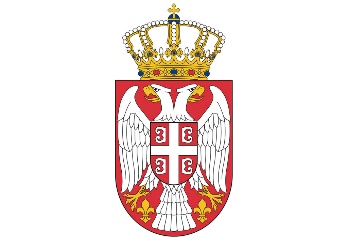 Република СрбијаМИНИСТАРСТВО ЗА РАД,ЗАПОШЉАВАЊЕ, БОРАЧКА  ИСОЦИЈАЛНА ПИТАЊАБрој: 404-02-64/6-7/2017-22Датум: 19. јун 2017. годинеНемањина 22-26Б е о г р а дЗА КОМИСИЈУ ЗА ЈАВНУ НАБАВКУСтаниша Грковић, члан Комисије